PENDAHULUANMatematika merupakan pengetahuan universal yang mendasari perkembangan teknologi modern yang mempunyai peran penting dalam mengembangkan daya pikir manusia, serta sebagai sarana komunikasi sains tentang pola-pola untuk melatih berpikir logis, kritis,  kreatif,   dan  inovatif   (BSNP,  2006:123). Hudojo (2003:40) mengatakan bahwa matematika adalah suatu alat untuk mengembangkan cara berpikir, sehingga matematika sangat diperlukan baik untuk kehidupan sehari-hari maupun dalam menghadapi kemajuan IPTEK. Oleh karena itu, matematika merupakan pengetahuan yang penting untuk diajarkan disekolah.Menurut  Cornelius  (dalam Abdurrahman,  2003:253),  lima  alasan  perlunya  belajar  matematika  karena matematika merupakan (1) sarana berpikir yang jelas dan logis, (2) sarana untuk menyelesaikan  masalah  kehidupan  sehari-hari,  (3)  sarana  mengenal  pola-pola hubungan  dan  generalisasi  pengalaman,  (4)  sarana  untuk  mengembangkan kreativitas, dan (5) sarana untuk meningkatkan kesadaran terhadap perkembangan budaya.  Oleh karena itu, salah satu kemampuan matematika yang penting untuk dimiliki oleh siswa adalah kemampuan menyelesaikan masalah.Hudojo (2003:151) juga mengatakan bahwa penyelesaian masalah harus dipelajari  oleh setiap siswa, karena dalam menyelesaikan masalah siswa  harus  memahami  proses penyelesaiannya  terlebih dahulu.  Siswa  yang memahami proses penyelesaian masalah akan terampil  dalam memilih  dan mengidentifikasikan  kondisi  dan  konsep  yang  relevan. Siswa juga akan terampil mencari  generalisasi, merumuskan  rencana  penyelesaian  dan  mengorganisasikan  keterampilan  yang telah dimiliki sebelumnya. Berdasarkan data PISA tahun 2009 (dalam Wijaya, 2012:1-2), diperoleh hasil bahwa hampir setengah siswa Indonesia (43,5%) tidak mampu menyelesaikan soal PISA paling sederhana. Sekitar sepertiga siswa Indonesia yaitu (33,1%) hanya bisa mengerjakan soal dari soal kontekstual yang diberikan secara eksplisit serta semua data yang dibutuhkan untuk mengerjakan soal diberikan secara tepat. Hanya 0,1% siswa Indonesia mampu mengembangkan dan mengerjakan pemodelan matematika yang menuntut keterampilan berpikir dan penalaran. Salah satu alat yang dapat digunakan untuk menganalisis kesalahan siswa adalah dengan prosedur Newman. Menurut Jha (2012:17) dalam kajiannya mengemukakan bahwa Newman menyarankan lima kegiatan yang spesifik, yaitu membaca (reading), memahami (comprehension), transformasi (transformation), keterampilan proses (process skill), dan penulisan (encoding). Obseravsi awal yang dilakukan oleh peneliti saat melakukan wawancara  dengan guru bidang studi matematika di SMP Negeri  2 Lumajang,  didapatkan hasil wawancara sebagai berikut:  (1)  Siswa masih kurang memahami konsep materi aritmatika sosial, (2) Masih banyak siswa yang salah  dalam menyelesaikan  soal-soal  operasi  pada  aritmatika  sosial  terutama dalam  bentuk  uraian.  Hanya  5  dari  32  siswa  yang  memiliki  kemampuan pemahaman  konsep  dan  pemahaman  bernalar  yang  baik  dilihat  dari  proses kegiatan  belajar  mengajar  saat  berlangsung  dan  dari  hasil  ulangan  siswa. Pemberian  soal  ulangan  khususnya  soal  cerita  di  kelas  VII  SMP  Negeri  2 Lumajang jarang dilakukan. Berikut ini adalah contoh kesalahan hasil pengerjaan salah satu siswa :. 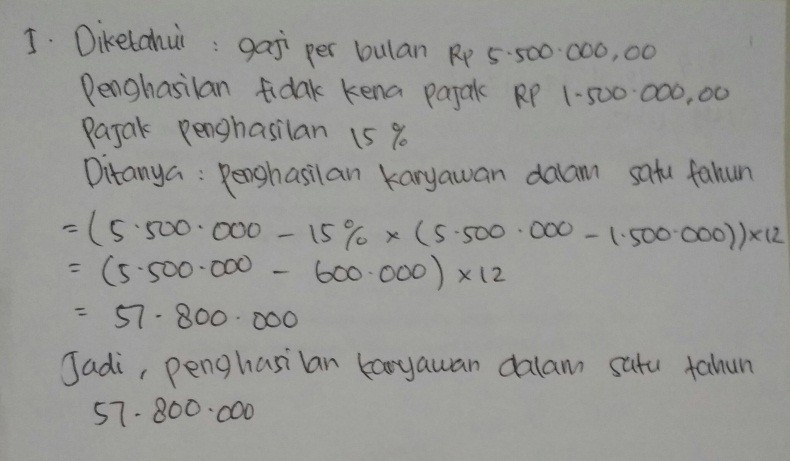 Gambar 1. Contoh Kesalahan Siswa dalam Tahapan Analisis NewmanPada gambar 1 di atas menunjukkan bahwa siswa sudah melakukan tahapan analisis  Newman,  siswa sudah menuliskan informarsi apa yang  diketahui dan ditanyakan dengan benar. Pada tahapan transformasi siswa masih belum menuliskan  pendekatan  atau  rumus  yang  akan  digunakan.  Pada  keterampilan proses  siswa  sudah  bisa  menghitung  tetapi  masih  belum  tepat  seharusnya 5.500.000 – 600.000 = 4.900.000 lalu dikali 12 dan hasilnya 58.800.000, tapi siswa menuliskan dengan hasil 57.800.000 sehingga siswa melakukan kesalahan keterampilan proses karena proses perhitungan salah sehingga siswa menarik kesimpulan pun juga masih belum tepat.Dengan demikian, untuk mengetahui kesalahan yang dilakukan siswa dalam menyelesaikan soal cerita khususnya materi Aritmetika Sosial perlu dilakukan analisis  terhadap  kesalahan  yang  dilakukan  siswa  sehingga  kesalahan  yang mereka lakukan dapat diminimalisir. Prosedur Newman digunakan untuk menganalisis kesalahan siswa dalam menyelesaikan soal cerita materi aritmetika social, sehingga prosedur newman ini diharapkan dapat mengetahui variasi kesalahan siswa dan faktor-faktor yang menjadi penyebab kesalahan yang dilakukan siswaBeberapa penelitian mengenai masalah menyelesaikan soal cerita matematika yaitu penelitian yang dilakukan oleh Putri (2008), terungkap bahwa kesalahan yang sering dialami siswa seperti 1) Tidak paham konsep-konsep sederhana, 2) Tidak mengetahui maksud soal, 3) Tidak bisa menerjemahkan soal ke dalam kalimat matematika, 4) Tidak bisa menyelesaikan kalimat matematika, 5) Tidak cermat dalam menghitung, dan 6) Kesalahan dalam menulis angka. Menurut Budiyono (2008:7) menyatakan bahwa soal cerita masih merupakan soal yang cukup sulit bagi sebagian siswa. Seng (2009) mengatakan bahwa banyak siswa melakukan kesalahan dalam hal menyederhanakan dan mengoperasikan bentuk aljabar. Nabila (2016) juga mengatakan bahwa kesalahan siswa dalam menyelesaikan soal cerita adalah mengenai kesalahan mengidentifikasi antara apa yang diketahui dengan apa yang ditanyakan dalam soal.Berdasarkan uraian di atas, untuk menemukan dan mengetahui kesalahan kesalahan yang dilakukan siswa dalam menyelesaikan soal cerita matematika.  Salah  satu materi yang  dianggap sesuai dengan masalah  tersebut adalah Aritmetika Sosial. Maka perlu dilaksanakan penelitian dengan judul “Analisis Kesalahan Siswa dalam Menyelesaikan Soal Aritmatika Sosial Berdasarkan Prosedur Newman”.KAJIAN TEORIAnalisis Kesalahan Dalam Kamus Bahasa Indonesia (2008:60), analisis adalah penyelidikan suatu peristiwa (karangan, perbuatan dan sebagainya) untuk mengetahui apa sebab-sebabnya, bagaimana duduk perkaranya, dan sebagainya. Sedangkan kesalahan dalam Kamus Bahasa Indonesia (2008:1247), adalah kekeliruan, perbuatan yang salah (melanggar hukum dan sebagainya). Jadi analisis kesalahan adalah sebuah upaya penyelidikan terhadap suatu peristiwa penyimpangan untuk mencari tahu apa yang menyebabkan suatu peristiwa penyimpangan itu bisa terjadi.Dalam pembelajaran, seorang guru sebaiknya melakukan analisis terhadap kesalahan yang dilakukan oleh siswa. Analisis yang dilakukan berupa mencari tahu jenis dan penyebab kesalahan siswa. Menurut Legutko (dalam Satoto, 2012:22) mengatakan bahwa “pentingnya dilakukan analisis kesalahan sebagai berikut: … dalam kegiatan pembelajaran, guru harus benar-benar menganalisis kesalahan siswa, mencoba untuk memahami kesalahan, menjelas kanapa yang mereka alami, dan menemukan apa yang menyebabkan kesalahan itu terjadi”.Soal Cerita Bentuk Uraian Soal cerita merupakan salah satu bentuk soal yang menyajikan permasalahan dalam kehidupan sehari-hari dalam bentuk narasi atau cerita. Soal cerita biasanya diwujudkan dalam kalimat yang di dalamnya terdapat persoalan atau permasalahan yang penyelesaiannya menggunakan keterampilan berhitung (Budiyono, 2008:8). Dalam menyelesaikan soal cerita, terlebih yang berupa soal uraian, siswa diharapkan dapat menuliskan serta menjelaskan secara runtut proses penyelesaian masalah yang diberikan dengan cara memilih dan mengidentifikasi kondisi dan konsep yang relevan, mencari generalisasi, merumuskan rencana penyelesaian dan mengorganisasi keterampilan yang telah dimiliki sebelumnya (Hartini, 2008:28). Dalam soal cerita berbentuk uraian, siswa mengerjakannya dengan menentukan terlebih dahulu apa yang diketahui, ditanya, dan menuliskan secara jelas dan rinci jawabannya.Prosedur Newman Metode analisis kesalahan Newman diperkenalkan pertama kali pada tahun 1977 oleh Anne Newman, seorang guru mata pelajaran matematika di Australia. Menurut Prakitipong & Nakamura (2006:113), prosedur Newman adalah sebuah metode untuk menganalisis kesalahan dalam soal uraian.  Menurut Jha (2012:17) dalam kajiannya mengemukakan bahwa Newman menyarankan lima kegiatan yang spesifik, yaitu membaca (reading), memahami (comprehension), transformasi (transformation), keterampilan proses (process skill), dan penulisan (encoding).Jha (2012), White (2005), dan singh (2010) memberikan beberapa factor dan indikator yang menjadi penyebab siswa melakukan kesalahan dalam menyelesaikan soal bentuk uraian yang didasarkan pada prosedur Newman. Adapun tabel faktor dan indikator penyebab siswa melakukan kesalahan adalah:Tabel 1. Faktor dan Indikator Kesalahan Siswa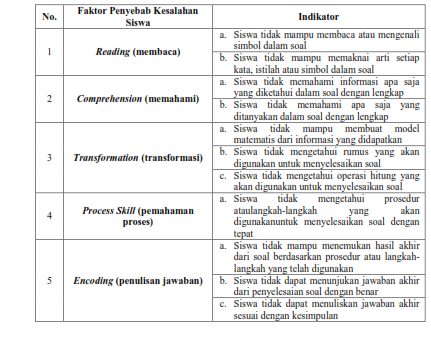 Menurut Butler dan Wren (dalam Krismanto, 2009:29), kesalahan siswa dalam menyelesaikan masalah suatu soal meliputi: (1) komputasi, (2) kurangnya kemampuan penalaran, (3) kurangnya kemampuan pengelolaan prosedur secara sistematis, (4) kesulitan dalam memilih proses yang akan digunakan, (5) kesalahan dalam memahami maksud dari yang dipermasalahkan, (6) kurangnya kebiasaan (habit) membaca, (7) kurangnya penguasaan kosa kata, (8) perhatian terhadap sesuatu masalah yang hanya sepintas, (9) kurangnya kemampuan memilih yang esensial dari masalahnya, (10) kekurangmampuan menerjemahkan ungkapan, (11) kekurangcermatan membaca, mungkin juga karena memang ada kekurangan kemampuan inderanya, (12) kurangnya perhatian/ketertarikan, dan (13) kebiasaan senang menebak untuk memperoleh jawaban secara tepat. Sedangkan faktor-faktor yang menjadi penyebab kesalahan yang dilakukan siswa. White (dalam Haryati, 2015) menunjukkan tipe-tipe kesalahan menurut prosedur Newman yang mungkin dilakukan siswa dalam menyelesaikan soal matematika, meliputi kesalahan karena ketidakcermatan, kesalahan membaca soal, kesalahan dalam memahami soal, kesalahan mentransformasikan, kesalahan dalam keterampilan proses, kesalahan dalam penulisan. METODOLOGI PENELITIANPenelitian ini menggunakan penelitian deskriptif dengan pendekatan kualitatif. Penelitian ini menghasilkan data deskriptif berupa kata-kata tertulis atau lisan dari siswa yang diamati. Menurut Moleong (2011:6), penelitian kualitatif adalah penelitian yang bermaksud untuk memahami fenomena tentang apa yang dialami oleh subjek penelitian misalnya perilaku, persepsi, motivasi, tindakan, dll,  secara holistik, dan dengan cara deskripsi dalam bentuk kata-kata dan bahasa pada suatu konteks khusus yang  alamiah  dan dengan memanfaatkan  berbagai metode ilmiah. Sedangkan penelitian deskriptif menurut Narbuko (dalam Romadhoni, 2017), yaitu penelitian yang berusaha untuk menuturkan pemecahan masalah  berdasarkan data-data, selain itu juga menyajikan data, menganalisis, dan menginterpretasikan data tersebut. Sumber data pada penelitian ini adalah siswa kelas VII H SMP Negeri 2 Lumajang. Prosedur pengumpulan data menggunakan   tes   dan   wawancara.   Analisis   data   menggunakan   deskriptif kualitatif. Deskriptif kualitatif adalah pengelolaan data dalam bentuk kata-kata bukan  berupa  data  statistik. Analisis  data  dalam  penelitian  ini  adalah  dengan menggunakan metode analisis kesalahan menurut Newman, yaitu analisis jawaban dari tes tertulis yang sudah diberikan pada siswa. Pemeriksaan keabsahan data dalam penelitian ini menggunakan teknik triangulasi.HASIL DAN PEMBAHASANBerdasarkan   hasil   pekerjaan   siswa   maka   hasil   analisis   kesalahan berdasarkan prosedur Newman dapat dilihat pada Tabel berikut.Tabel 2. Analisis Jenis Kesalahan Siswa dalam Menyelesaikan Soal Cerita Berdasarkan Tabel 3.1, maka diperoleh besar persentase untuk jenis kesalahan siswa dalam menyelesaikan soal cerita pada materi Aritmatika Sosial yaitu:Kesalahan Membaca (Reading Error) sebanyak 0,00% maka termasuk tingkat kesalahan sangat kecil.Kesalahan  Memahami   (Comprehension  Error)  sebanyak   39,17%  maka termasuk tingkat kesalahan cukup tinggi.Kesalahan  Tansformasi  (Transformation  Error)  sebanyak  76,67%  maka termasuk tingkat kesalahan sangat tinggi.Kesalahan Keterampilan Proses (Process Skill Error) sebanyak 20,83% maka termasuk tingkat kesalahan kecil.Kesalahan  Penulisan  Jawaban  Akhir  (Encoding  Error)  sebanyak  80,83% maka termasuk tingkat kesalahan sangat tinggi.Berikut  adalah  hasil  petikan  tes  dan  wawancara  yang  dilakukan  oleh subjek penelitian:Subjek Penelitian 1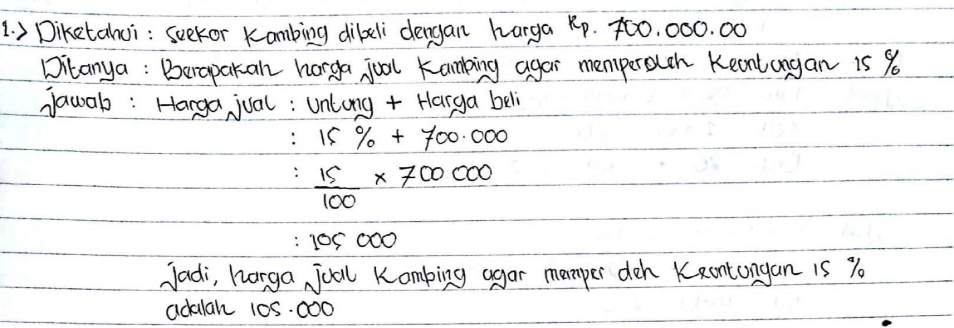 Gambar 2.  Hasil Pekerjaan Subjek Penelitian 1Langkah untuk menyelesaikan soal dengan menggunakan prosedur Newman. Hanya saja pada langkah keterampilan proses dan penulisan jawaban akhir siswa masih melakukan kesalahan.Berikut petikan hasil wawancara peneliti dengan siswaPeneliti    : Bagian mana yang salah?Siswa      : (Menunjukkan bagian yang salah pada bagian perhitungan Harga jual).Peneliti    : Bagian itu kenapa salahnya?Siswa      : Penjumlahannya salah Bu. Seharusnya ditambahkan dengan harga.Berdasarkan hasil tes dan wawancara dapat disimpulkan bahwa siswa melakukan jenis kesalahan keterampilan proses dan penulisan jawaban akhir.2.   Subjek Penelitian 2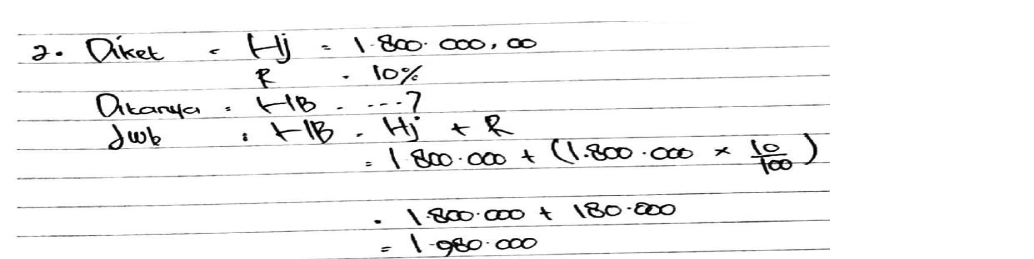 Gambar 3.  Hasil Pekerjaan Subjek Penelitian 2Dari  gambar  3, dapat  dilihat  bahwa siswa sudah melakukan langkah-langkah untuk  menyelesaikan  soal  dengan  menggunakan  prosedur  Newman. Hanya  saja  pada  langkah transformasi,  keterampilan  proses  dan  penulisan jawaban akhir siswa masih melakukan kesalahan.Berikut petikan hasil wawancara peneliti dengan siswa :Peneliti. Rumus apa yang kamu gunakan? Siswa      : Hb = Hj + Persentase kerugian.Peneliti    : Lalu seharusnya bagaimana rumus yang harus digunakan? Siswa      :  Bu.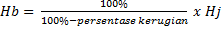 Berdasarkan   hasil   tes   dan   wawancara   dapat   disimpulkan   bahwa kesalahan  yang  dilakukan oleh siswa adalah  kesalahan transformasi, keterampilan proses, dan penulisan jawaban akhir.3.   Subjek Penelitian 3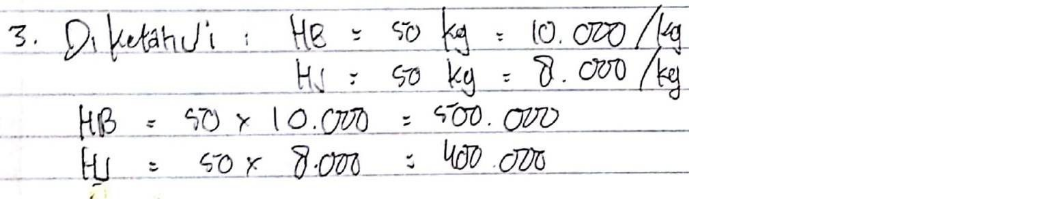 Gambar 4 Hasil Pekerjaaan Subjek Penelitian 3Dari gambar 4, dapat dilihat bahwa siswa sudah melakukan langkah- langkah untuk menyelesaikan soal dengan menggunakan prosedur Newman. Hanya saja pada langkah transformasi, keterampilan proses dan penulisan jawaban akhir siswa masih melakukan kesalahan.Berikut petikan hasil wawancara peneliti dengan siswaPeneliti    : Kenapa kamu tidak mengerjakan sampai selesai? Siswa      : Waktunya habis Bu.Berdasarkan   hasil   tes   dan   wawancara   dapat   disimpulkan   bahwa kesalahan  yang  dilakukan siswa adalah  kesalahan transformasi,  keterampilan proses, dan penulisan jawaban akhir.4.   Subjek Penelitian 4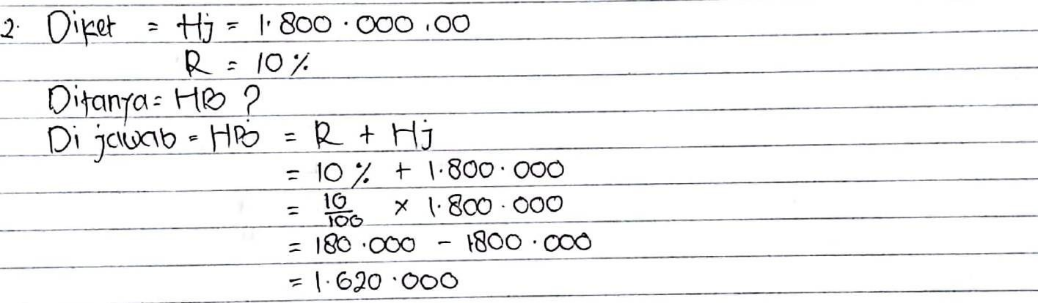 Gambar 5 Hasil Pekerjaaan Subjek Penelitian 4Dari gambar 5, dapat dilihat bahwa siswa sudah melakukan langkah- langkah untuk menyelesaikan soal dengan menggunakan prosedur Newman. Hanya saja pada langkah keterampilan proses dan penulisan jawaban akhir siswa masih melakukan kesalahan.Berikut petikan hasil wawancara peneliti dengan siswaPeneliti    : Jika Persentase kerugian 10%. Maka berapa persen sisa kerugian tersebut?Siswa      : 90% Bu.Peneliti    : Seharusnya bagaimana rumus yang kamu gunakan? Siswa      : Berarti  Bu.Berdasarkan   hasil   tes   dan   wawancara   dapat   disimpulkan   bahwa kesalahan yang dilakukan siswa adalah kesalahan keterampilan proses dan penulisan jawaban akhir.5.   Subjek Penelitian 5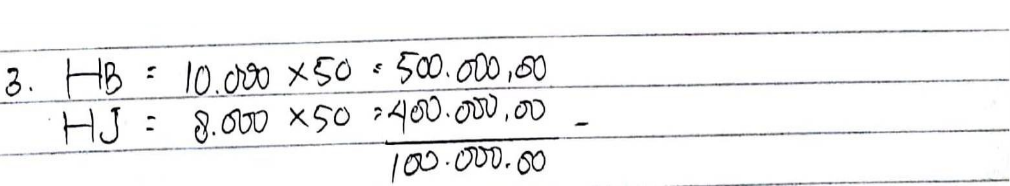 Gambar 6. Hasil Pekerjaaan Subjek Penelitian 5Dari gambar 6,, dapat dilihat bahwa siswa berusaha melakukan langkah- langkah untuk menyelesaikan soal dengan menggunakan prosedur Newman. Hanya saja pada langkah transformasi, keterampilan proses, dan penulisan jawaban akhir siswa masih melakukan kesalahan.Berikut petikan hasil wawancara peneliti dengan siswaPeneliti    : Kenapa tidak menuliskan apa yang diketahui dan ditanyakan? Siswa      : Saya tidak terbiasa mengerjakan seperti itu.Peneliti    : Kenapa kamu tidak melakukan proses perhitungan sampai selesai? Siswa      : Saya tidak tau caranya.Berdasarkan hasil tes dan wawancara dapat disimpulkan bahwa kesalahan  yang  dilakukan siswa adalah  kesalahan  transformasi,  keterampilan proses dan penulisan jawaban akhir.6.   Subjek Penelitian 6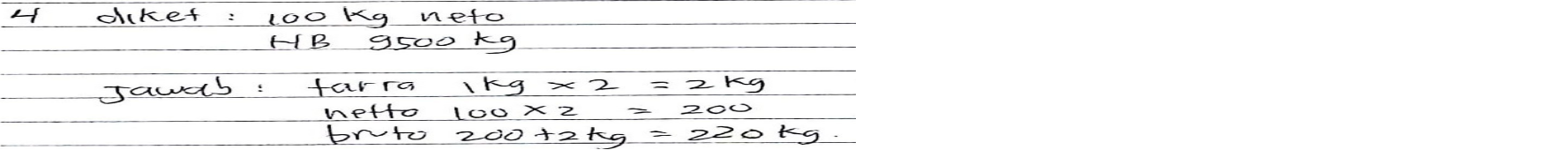 Gambar 7 Hasil Pekerjaaan Subjek Penelitian 5Dari gambar 7, dapat dilihat bahwa siswa hanya menuliskan langkah keterampilan proses saja. Berikut petikan hasil wawancara peneliti dengan siswa Peneliti: Kenapa hanya menuliskan proses perhitungan saja? Siswa      : Terburu-buru, waktunya habis bu.Berdasarkan hasil tes dan wawancara dapat disimpulkan bahwa siswa melakukan jenis kesalahan memahami, transformasi, keterampilan proses, dan penulisan jawaban akhir.KESIMPULANBerdasarkan dari uraian hasil analisis diatas, kesalahan-kesalahan siswa yang dianalisis sebangian besar dimulai dari kesalahan memahami masalah, kesalahan transformasi, kesalahan keterampilan proses dan penulisan jawaban akhir. Hasil analisis diperoleh dari jenis kesalahan setiap item soal pada analisis kesalahan prosedur Newman yaitu: (1) Pada kesalahan memahami masalah memperoleh persentase sebesar 39,17% termasuk tingkat kesalahan cukup tinggi, dengan jumlah 4 siswa pada soal nomor 1, 3 siswa pada soal nomor 2, 19 siswa pada  soal  nomor  3,  dan  21  soal  pada  soal  nomor  4,  (2)  Pada  kesalahan transformasi memperoleh persentase sebesar 76,67% termasuk tingkat kesalahan sangat tinggi, dengan jumlah 15 siswa pada soal nomor 1, 26 siswa pada soal nomor 2, 21 siswa pada soal nomor 3, dan 30 siswa pada soal nomor 4, (3) Pada kesalahan keterampilan proses memperoleh persentase sebesar 20,83% termasuk tingkat kesalahan kecil, dengan jumlah 3 siswa pada soal nomor 1, 12 siswa pada soal nomor 2, 8 siswa pada soal nomor 3, dan 1 siswa pada soal nomor 4, dan (4) Pada kesalahan penulisan jawaban akhir memperoleh persentase sebesar  80,83% termasuk  tingkat  kesalahan  sangat  tinggi,  dengan  jumlah  18  siswa  pada  soal nomor 1, 27 siswa pada soal nomor 2, 22 siswa pada soal nomor 3, dan 30 siswa pada soal nomor 4.Pada kesalahan penulisan jawaban akhir memperoleh persentase sebesar 80,83% termasuk  tingkat  kesalahan  sangat  tinggi,  dengan  jumlah  18  siswa  pada  soal nomor 1, 27 siswa pada soal nomor 2, 22 siswa pada soal nomor 3, dan 30 siswa pada soal nomor 4.Penyebab dari kesalahan tersebut yaitu siswa tidak terbiasa menuliskan apa yang diketahui dan ditanyakan pada soal, siswa tidak dapat menentukan metode atau rumus yang akan digunakan unttuk menyelesaikan permasalahannya, siswa kurang teliti dalam melakukan proses perhitungan untuk menyelesaikan permasalahan, dan siswa tidak terbiasa menuliskan atau menarik kesimpulan pada jawaban akhir.No.Jenis KesalahanPersentaseKategori1Kesalahan Membaca0,00%sangat kecil2Kesalahan Memahami39,17%cukup tinggi3Kesalahan Transformasi76,67%sangat tinggi4Kesalahan Keterampilan Proses20,83%kecil5Kesalahan Penulisan Jawaban Akhir80,83%sangat tinggi